                                             16-ое заседание 27-го созыва          ҠАРАР                        06 апреля 2017 года №100                          РЕШЕНИЕ Рассмотрев протест прокуратуры Аскинского района на отдельные нормы Положения о бюджетном процессе в сельском поселении Казанчинский сельсовет муниципального района Аскинский район Республики Башкортостан, утвержденного решением Совета сельского поселения Казанчинский сельсовет муниципального района Аскинский район Республики Башкортостан от 20 апреля 2010 года № 95, Совет сельского  поселения Казанчинский сельсовет муниципального района   Аскинский район Республики Башкортостан р е ш и л:1.Внести в Положение о бюджетном процессе сельского поселения Казанчинский сельсовет муниципального района Аскинский район Республики Башкортостан, принятое решением Совета сельского поселения Казанчинский сельсовет муниципального района Аскинский район Республики Башкортостан от 20 апреля  2010 года № 95,  следующие изменения:ч.3 статьи 23  главы 3 изложить в следующей редакции:«Средства резервного фонда администрации сельского поселения Казанчинский сельсовет направляются на финансовое  обеспечение непредвиденных расходов, в том числе на проведение аварийно-восстановительных работ и иных мероприятий, связанных с ликвидацией последствии стихийных бедствий и других чрезвычайных, а также на иные мероприятия, предусмотренные постановлением Правительства РФ от 15.02.2014 №110 «О выделении бюджетных ассигнований из резервного фонда Правительства РФ по предупреждению и ликвидации чрезвычайных ситуации и последствии стихийных бедствии».2. Настоящее решение разместить на официальном сайте администрации сельского поселения Казанчинский сельсовет муниципального района Аскинский район Республики Башкортостан.3.Контроль за исполнением настоящего решения возложить на постоянную Комиссию Совета Сельского поселения Казанчинский сельсовет муниципального района Аскинский район Республики Башкортостан по бюджету, налогам и вопросам собственности. Глава сельского поселения                                                                     Р.Т. КиямовБашҡортостан  РеспубликаһыАСКЫН РАЙОНЫМУНИЦИПАЛЬ РАЙОНЫНЫҢҠАҘАНСЫ АУЫЛ СОВЕТЫАУЫЛ БИЛӘМӘҺЕсоветы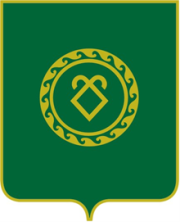 советСЕЛЬСКОГО ПОСЕЛЕНИЯКАЗАНЧИНСКИЙ СЕЛЬСОВЕТМУНИЦИПАЛЬНОГО РАЙОНААСКИНСКИЙ РАЙОНРеспублики БашкортостанО внесении изменений и дополнений в Положение о бюджетном процессе в Сельском поселении Казанчинский  сельсовет муниципального района Аскинский район Республики Башкортостан